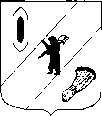 АДМИНИСТРАЦИЯ  ГАВРИЛОВ-ЯМСКОГОМУНИЦИПАЛЬНОГО  РАЙОНАПОСТАНОВЛЕНИЕ____.____. 2013  №__________Об утверждении муниципальной целевой программы “Комплексные меры противодействия злоупотреблению наркотиками и их незаконному обороту в Гаврилов-Ямском муниципальном районе” на 2014 – 2015 гг.       В соответствии с Федеральным законом от 8 января 1998 года № 3-ФЗ «О наркотических средствах и психотропных веществах», решением Совета безопасности Российской Федерации от 28 сентября 2001 года № 5, руководствуясь ст.29 Устава Гаврилов-Ямского муниципального района,АДМИНИСТРАЦИЯ МУНИЦИПАЛЬНОГО РАЙОНА ПОСТАНОВЛЯЕТ:1. Утвердить   муниципальную целевую программу «Комплексные меры противодействия злоупотреблению наркотиками и их незаконному обороту в Гаврилов-Ямском муниципальном районе» на 2014 - 2015  гг. 2. Управлению финансов Администрации муниципального района (начальник Баранова Е.В.)  предусмотреть с учетом возможности бюджета на  2014-2015 гг.  выделение средств на реализацию мероприятий программы.3. Постановление опубликовать в районной газете «Гаврилов-Ямский вестник» и на официальном сайте Администрации муниципального района.4. Контроль за исполнением постановления возложить на заместителя Главы Администрации муниципального района Забаева А.А.5. Постановление вступает в силу с момента официального опубликования.  Глава Администрации муниципального района:						Н.И.БирукПриложение к постановлению Администрации МРОт….. № ………МУНИЦИПАЛЬНАЯ  ЦЕЛЕВАЯ ПРОГРАММА “КОМПЛЕКСНЫЕ МЕРЫ ПРОТИВОДЕЙСТВИЯ ЗЛОУПОТРЕБЛЕНИЮ НАРКОТИКАМИ И ИХ НЕЗАКОННОМУ ОБОРОТУ  В ГАВРИЛОВ-ЯМСКОМ МУНИЦИПАЛЬНОМ РАЙОНЕ” НА 2014 – 2015 гг.ПАСПОРТ ПРОГРАММЫ Общая потребность в ресурсахОбъемы финансирования мероприятий МЦП подлежат уточнению при разработке проекта бюджета муниципального района на очередной финансовый год и планируемый период, а также по мере реализации мероприятий МЦП.I.СОДЕРЖАНИЕ ПРОБЛЕМЫНеобходимость подготовки и реализации Программы вызвана тем, что современная ситуация в России характеризуется неуклонным расширением незаконного распространения и немедицинского потребления наркотиков, что представляет серьезную угрозу здоровью нации, экономике страны, правопорядку и безопасности государства.            По данным Ярославской областной клинической наркологической больницы, в области 522 пациентов с диагнозом "наркомания". Их количество снизилось по сравнению с  2012 годом на 12,3%. Также в регионе 632 больных опийной наркоманией, 93 больных токсикоманией. Особую обеспокоенность вызывает распространенность наркомании среди молодежи. Почти 80% потребителей наркотиков - лица в возрасте до 30 лет. Существует детская и подростковая наркомания.             В 2012 году в Ярославской области выявлено 610 человек, совершивших преступления в сфере незаконного оборота наркотиков. Из незаконного оборота изъято 11 килограммов героина, 57 килограммов марихуаны, 21,8 килограммов маковой соломы. Общее количество изъятых наркотиков –  около 92 кг. По официальным данным по состоянию на июнь 2013 года в Гаврилов-Ямском районе на учёте у врача нарколога с диагнозом наркомания  состоят 17 человек, в их числе 1 женщина. Несовершеннолетних граждан, страдающих наркоманией, не зарегистрировано. Администрация Гаврилов-Ямского  района,  районная Антинаркотическая комиссия создают условия для приостановления роста злоупотребления наркотиками и их незаконного оборота, поэтапного сокращения распространения наркомании и связанных с ней преступности и правонарушений до уровня минимальной опасности для общества; распространения положительной информационной и культурной тенденции по формированию у детей, подростков, молодежи и взрослого населения антинаркотического мировоззрения, здорового образа жизни и духовно-нравственной культуры в обществе. Практика реализации предыдущей Программы показала, что она является необходимым инструментом комплексного решения на муниципальном уровне указанных проблем.В частности удалось развенчать неправильное мнение, что наркомания - не самая актуальная для Гаврилов-Ямского района проблема. У населения исчезло благодушие, появилась обоснованная и вполне своевременная тревога за будущее детей и внуков.Под влиянием антинаркотической пропаганды, постепенно меняется мировоззрение юного поколения, все большее число представителей которого хотят быть трезвыми и здоровыми, понимая, что это - непременное условие жизненного успеха. 	Программа носит межведомственный характер, поскольку проблема борьбы с наркоманией затрагивает сферу деятельности структурных подразделений Администрации Гаврилов-Ямского муниципального района и иных органов исполнительной власти района - субъектов антинаркотической профилактической работы, общественных и религиозных организаций, Гаврилов-Ямский ОМВД РФ и др.	Программа предусматривает осуществление комплекса мероприятий, направленных на активизацию работы по профилактике наркомании, развитие межведомственного взаимодействия в данной сфере, на повышение эффективности деятельности наркологической службы, активизацию работы правоохранительных органов.Использование программно-целевого подхода в реализации Программы приведет к снижению роста злоупотребления наркотиками и их незаконного оборота, а в перспективе к поэтапному сокращению наркомании и связанной с ней преступности до уровня минимальной опасности для общества, к оптимизации затрат на профилактику, лечение и реабилитацию лиц, больных наркоманией.Выполнению поставленных в Программе задач могут помешать только риски, сложившиеся в обществе под воздействием негативных факторов и имеющихся социально-экономических проблем. Только сосредоточение на всех этих направлениях позволит получить устойчивый положительный эффект, на который рассчитана Программа. Реализация каждого отдельно взятого направления окажется более затратной по сравнению с комплексным подходом.II. ЦЕЛИ И ЗАДАЧИ ПРОГРАММЫ Цель Программы: - сокращение масштабов незаконного потребления наркотических средств и психотропных веществ на территории района.Задачи Программы:-  развитие целостной системы профилактики наркопотребления, включающей образовательные и досуговые учреждения, учреждения здравоохранения, культуры и спорта, правоохранительные органы, общественные объединения и движения;- формирование у подростков и молодёжи района стойкого неприятия потребления наркотических и других психоактивных веществ;- обеспечение проведения комплексных мероприятий, направленных на пресечение незаконного оборота наркотиков. Реализация Программы будет способствовать достижению следующих результатов:III. СРОКИ РЕАЛИЗАЦИИ ПРОГРАММЫ Реализация мероприятий Программы проводится в течение 2014-2015 гг.IV. ОЦЕНКА СОЦИАЛЬНО-ЭКОНОМИЧЕСКОЙ                                                         ЭФФЕКТИВНОСТИ РЕАЛИЗАЦИИ ПРОГРАММЫ Программа носит выраженный социальный характер. Результаты реализации её мероприятий будут оказывать влияние на различные стороны жизни района и общества.Результатом реализации Программы станет создание единой системы формирования позитивных моральных и нравственных ценностей, определяющих отрицательное отношение к немедицинскому потреблению наркотиков, выбор здорового образа жизни большинством молодёжи.Выполнение мероприятий Программы позволит повысить профессиональные навыки специалистов учреждений образования, здравоохранения, других субъектов антинаркотической деятельности, что будет способствовать увеличению количества общеобразовательных учреждений и учреждений начального профессионального образования, реализующих комплексные меры по профилактике потребления психоактивных веществ, в 2015 году до 100 процентов.Реализация программных профилактических мероприятий позволит добиться снижения уровня первичной заболеваемости наркоманией до 0,5 случаев на 10 тысяч населения района.Осуществление мероприятий Программы по обеспечению контроля за производством и распределением наркотических средств, а также по пресечению незаконного оборота наркотиков позволит повысить эффективность работы правоохранительных органов в сфере противодействия потреблению и незаконному обороту наркотиков.В социальной сфере реализация программных мероприятий позволит создать благоприятные условия для возвращения к нормальной жизни и трудоустройства лиц, прошедших лечение и реабилитацию, что будет способствовать моральному и физическому оздоровлению населения района.V. МЕХАНИЗМ РЕАЛИЗАЦИИ                                                                                                                  И ПОРЯДОК КОНТРОЛЯ  ЗА ХОДОМ РЕАЛИЗАЦИИ ПРОГРАММЫ Реализация Программы осуществляется заказчиком с участием органов исполнительной власти Гаврилов-Ямского муниципального района и общественных объединений.Организация исполнения мероприятий Программы осуществляется руководителями привлекаемых к выполнению Программы исполнителей в пределах их компетенции.Координатор Программы:- осуществляет общее руководство и контроль за выполнением Программы;- определяет формы и методы управления реализацией Программы;- проводит мониторинг реализации Программы;- контролирует рациональное использование бюджетных средств, выделяемых на выполнение программных мероприятий; - организует размещение в сети Интернет информации о ходе выполнения программныхмероприятий;- разрабатывает предложения по совершенствованию отдельных механизмов реализации Программы.Функции контроля за исполнением мероприятий Программы  возложены на межведомственную комиссию по противодействию злоупотреблению наркотиками и их незаконному обороту на территории Гаврилов-Ямского МР.   Реализация  программных мероприятий связана с определенными рисками (угрозами):     - финансирование Программы в неполном объеме, и вследствие этого - невыполнение программных мероприятий.VI.      ПЕРЕЧЕНЬ  ПРОГРАММНЫХ  МЕРОПРИЯТИЙСПИСОК  ИСПОЛЬЗОВАННЫХ СОКРАЩЕНИЙ:УКТСиМП 	 – Управление культуры, туризма, спорта и молодежной политикиМУ “МЦ”	 - Муниципальное учреждение “Молодежный центр”ГУЗ ЯО «Гаврилов-Ямская ЦРБ»	 – Государственное учреждение здравоохранения ярославской области «Гаврилов-Ямская центральная районная больница»Гаврилов-Ямский ОМВД РФ	– Гаврилов-Ямский Отдел министерства внутренних дел Российской ФедерацииОДНиЗП 	– Отдел по делам  несовершеннолетних и защите их правМБУК «Гаврилов-Ямская МЦРБ»	 - Муниципальное бюджетное учреждение культуры «Гаврилов-Ямская межпоселенческая центральная районная библиотека»МУК «Дом культуры»	- Муниципальное учреждение культуры «Дом культуры»                                                                                                                                                        Приложение Методика оценки эффективности Программы       Эффективность реализации Программы оценивается муниципальным заказчиком в установленные сроки отчётности путём соотнесения степени достижения основных целевых показателей Программы с уровнем её финансирования с начала реализации. Комплексный показатель эффективности рассчитывается по формуле:где:    При расчете эффективности реализации Программы используются следующие основные целевые показатели и их весовые коэффициенты:При значении показателя эффективности R ,более 95%  и более эффективность реализации Программы признается высокой, при значении 85-95 % - средней, при значении показателей менее 85% - низкойНаименованиеПрограммы Муниципальная  целевая программа “Комплексные меры противодействия злоупотреблению наркотиками и их незаконному обороту в Гаврилов-Ямском муниципальном районе”  на 2014 -2015 гг. (далее - Программа)Основаниеразработки Программы -   Федеральный Закон от 8 января 1998 года № 3-ФЗ «О наркотических средствах и психотропных веществах»;- Решение Совета безопасности Российской Федерации от 28 сентября 2001 года № 5-    Областная целевая программа «Комплексные меры противодействия злоупотреблению наркотиками и их незаконному обороту» 2014 -2015гг., утвержденная постановлением Правительства Ярославской области от 15.03.2012 №194-пЗаказчик Программы Администрация Гаврилов-Ямского муниципального района Куратор Программы,Председатель антинаркотической комиссииЗабаев А.А. – заместитель Главы Администрации Гаврилов-Ямского муниципального район председатель антинаркотической комиссии в Гаврилов-Ямском муниципальном районеОсновные разработчики (координаторы)ПрограммыОсновные исполнителиПрограммыУправление культуры, туризма, спорта и молодежной политики Администрации  Гаврилов-Ямского муниципального района.Управление образования Администрации  Гаврилов-Ямского муниципального района,Гаврилов-Ямский ОМВД Российской ФедерацииМУ “Молодежный центр”Отдел по делам несовершеннолетних и защите их правМБУК «Межпоселенческая центральная районная Гаврилов-Ямская библиотека»МУК «Дом культуры»ГУЗ ЯО «Гаврилов-Ямская ЦРБ»Цель и задачи Программы Цель Программы: - сокращение масштабов незаконного потребления наркотических средств и психотропных веществ на территории района;Задачи Программы:-  развитие целостной системы профилактики наркопотребления, включающей образовательные и досуговые учреждения, учреждения здравоохранения, культуры и спорта, правоохранительные органы, общественные объединения и движения;- формирование у подростков и молодёжи района стойкого неприятия потребления наркотических и других психоактивных веществ;- обеспечение проведения комплексных мероприятий, направленных на пресечение незаконного оборота наркотиков Важнейшие индикаторы и показатели, позволяющие оценить ход реализации Программы- уровень первичной заболеваемости наркоманией среди населения  муниципального района (на 10 тысяч населения);- количество образовательных учреждений и учреждений начального профессионального образования, реализующих комплексные программы по профилактике потребления психоактивных веществ;Сроки и этапыреализации Программы Объемы и источники финансирования Программы2014– 2015гг.На 2014 год всего-560,0 тысяч рублей, из них:средства бюджета муниципального района – 110,0тысяч рублей,средства областного бюджета - 450,0 тысяч рублейНа 2015 год всего-560,0 тысяч рублей, из них:средства бюджета муниципального района - 110,0тысяч рублей,средства областного бюджета- 450,0 тысяч рублей.Ожидаемые конечные результаты реализации Программы В результате реализации Программы к концу 2015 года предполагается достичь:- снижения уровня первичной заболеваемости наркоманией среди населения района (на 10 тыс. населения) до 0,5 случая  в 2015 году;- повышения профессиональных навыков сотрудников правоохранительных органов, специалистов учреждений образования, здравоохранения и других субъектов антинаркотической деятельности;- увеличения количества общеобразовательных учреждений и учреждений начального профессионального образования, реализующих комплексные программы по профилактике потребления психоактивных веществ - до 100 % в 2015 году;- повышения эффективности выявления и пресечения преступлений в сфере незаконного оборота наркотических средств и психотропных веществ Ответственные лица для контактов Билялова Г.Н. – начальник Управления культуры, туризма, спорта и молодежной политики 2-36-51, 2-97-42Некрасова Е.В. – специалист 1 категории Управления культуры, туризма, спорта и молодежной политики 2-36-51Наименование ресурсовЕдиница измерениявсего20142015Финансовые ресурсы:тыс. руб.1120,0560,0560,0бюджет муниципального районаобластной бюджеттыс. руб.тыс.руб.220,0900,0110,0450,0110,0450,0Целевые индикаторы 2013 год 2014год2015 год1 2 34Уровень первичной заболеваемости наркоманией среди населения Гаврилов-Ямского муниципального района  (на 10 тыс. населения), случаев0,60,550,5Увеличение количества школ и учреждений начального профессионального образования, реализующих комплексные программы по профилактике потребления психоактивных веществ, %8085100№п/пНаименованиемероприятийИсполнителиСумма финансиро-вания ( в тыс.руб )Сумма финансиро-вания ( в тыс.руб )Источникфинанси-рованияИсточникфинанси-рованияСрокиисполнения№п/п 2014    -  2015 2014    -  20151. Организационные мероприятия1. Организационные мероприятия1. Организационные мероприятия1. Организационные мероприятия1. Организационные мероприятия1. Организационные мероприятия1. Организационные мероприятия1. Организационные мероприятия1.1.Акция «А ты против наркоты?»МУ МЦ5,05,0БМРБМРиюнь 2014, июнь 20151,2.Диспут «Голландский подход к наркотикам»МУ МЦ2,02,0БМРБМРмарт 2014, март 20151.3. Организационно-методическое обеспечение проведения мониторинговых исследований по выявлению детей «группы риска»Управление образования, учреждения образования--весь период1.4.Участие в областных семинарах, конференциях для специалистов, занимающихся профилактикой  злоупотребления психоактивных  веществ детьми и подросткамиУправление образования, учреждения образования--весь период1.5.Контроль за деятельностью учреждений образования по профилактике злоупотребления обучающимися ПАВУправление образования, учреждения образования--весь период1.6.Обучение педагогов образовательных учреждений по распознаванию признаков наркотического опьянения у подростковГаврилов-Ямский ОМВД РФ,ГУЗ ЯО «Гаврилов-Ямская ЦРБ»8,08,0БМРБМРвесь период1.7.Ежегодное информирование членов Антинаркотической комиссии в Гаврилов-Ямскоммуниципальном районе о состоянии наркологической подавляемости в районеГУЗ ЯО «Гаврилов-Ямская ЦРБ»----весь период1.8.Внедрение практики обследования на содержание наркотиков в биологических средах у лиц, проходящих профосмотр при устройстве на работу, на право управления транспортом, на право обращения с оружиемГУЗ ЯО «Гаврилов-Ямская ЦРБ»----весь период2. Профилактика злоупотребления наркотическими средствами2. Профилактика злоупотребления наркотическими средствами2. Профилактика злоупотребления наркотическими средствами2. Профилактика злоупотребления наркотическими средствами2. Профилактика злоупотребления наркотическими средствами2. Профилактика злоупотребления наркотическими средствами2. Профилактика злоупотребления наркотическими средствами2. Профилактика злоупотребления наркотическими средствами2.1.1.Участие в областных семинарах и конференциях по вопросам профилактики наркозависимостиУправление образования, учреждения образования--весь период2.1.2.День информации «Профилактика наркомании в молодежной среде», для специалистов, занимающихся противодействием злоупотреблению наркотиками и их незаконному оборотуМБУК «Гаврилов-Ямская МЦРБ»15,015,0БМРБМР2014-20152.1.3.Формирование информационных ресурсов по профилактике наркомании: - комплектование книжного фонда (энциклопедии, учебные пособия, справочники) ( CD-ROM, DWD-ROM); периодических изданийМБУК «Гаврилов-Ямская МЦРБ»--весь период2.1.4Диагностирование и анкетирование обучающихся, выявление детей «группы риска», склонных к употреблению ПАВУправление образования, учреждения образования--в течение учебного года2.1.5Выявление детей и подростков «группы риска» согласно критериям, утвержденным департаментом здравоохранения и фармации, департаментом  образования ЯОУправление образования, учреждения образования--весь период2.1.6Организация досуговой деятельности детей и подростковОбщеобразова-тельные учреждения, учреждения дополнитель-ного образования--весь период2.1.7.Организация тематических мероприятий в учебный период и период летней оздоровительной кампанииУправление образования, учреждения образования--весь период2.1.8Индивидуальная работа с семьями детей  и подростков «группы риска», употребляющих ПАВУправление образования,Учреждения образования, МОБУ Центр диагностики и консультирования «Консилиум»--весь период2.1.9.Участие в районной молодежной профилактической акции «Я выбираю жизнь»Учреждения образования--2014 -2015 2.2.1Проведение общешкольных профилактических мероприятий с привлечением специалистов ЦРБУчреждения образования--по плану работы учреждения2.2.2Осуществление контроля занятости детей и подростков во внеурочное время в кружках, секциях дополнительного образованияАдминистрация учреждения образования--2014-20152.2.3Организация работы спортивных залов учреждений образования в вечернее времяУправление образования, учреждения образования45,0450,045,0 450,0БМРОББМРОБ2014 -20152.2.4Тематические программы по профилактике употребления ПАВ «Сумей сказать нет»УКТСиМП,МУК «Дом культуры»5,05,0БМРБМРфевраль,2014-20152.2.5Акция «Брось сигарету» к Всемирному Дню отказа от курения УКТСиМП,МУК «Дом культуры»5,05,0БМРБМРМай 2014-20152.2.6Ток-шоу для старшеклассников «Здоровая нация»УКТСиМП,МУК «Дом культуры»4,04,0БМРБМРапрель,2014-2015 2.2.7Круглые столы «Запретная зона» к Всемирному Дню борьбы со СПИДомУКТСиМП,МУК «Дом культуры»4,04,0БМРБМР1 декабря2014-2015 2.2.8Ежегодные выступления врача-нарколога перед учащимися старших классов школ района, учащимися ПУ №17, ФГОУ  СПО «ВАТ» по вопросам профилактики наркоманииУправление образования, ГУЗ ЯО  «Гаврилов-Ямская ЦРБ»-----3. Обеспечение контроля за производством и распределением наркотических средств3. Обеспечение контроля за производством и распределением наркотических средств3. Обеспечение контроля за производством и распределением наркотических средств3. Обеспечение контроля за производством и распределением наркотических средств3. Обеспечение контроля за производством и распределением наркотических средств3. Обеспечение контроля за производством и распределением наркотических средств3. Обеспечение контроля за производством и распределением наркотических средств3. Обеспечение контроля за производством и распределением наркотических средств3.1.Установление взаимодействия по контролю за лицами, злоупотребляющими наркотическими средствами и наркоманами, между наркологическим кабинетом  ГУЗ ЯО « Гаврилов-Ямская ЦРБ» и службами ОМВДГаврилов-Ямский ОМВД,ГУЗ ЯО «Гаврилов-Ямская ЦРБ»-----4. Пресечение незаконного оборота наркотиков4. Пресечение незаконного оборота наркотиков4. Пресечение незаконного оборота наркотиков4. Пресечение незаконного оборота наркотиков4. Пресечение незаконного оборота наркотиков4. Пресечение незаконного оборота наркотиков4. Пресечение незаконного оборота наркотиков4. Пресечение незаконного оборота наркотиков4.1.Проведение совместных рейдов с отделом сельского хозяйства Гаврилов-Ямского района с целью выявления мест дикорастущей конопли, на территориях ранее использовавшихся сельхозпредприятиями для выращивания конопли в производственных целях.Гаврилов-Ямский ОМВД , отдел сельского хозяйства20,020,0БМРпо специальному планупо специальному плану                  Xi тек                                           (Xn тек - Xn начальн) Ki -------------------------------------- + Kn ----------------------------------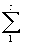 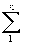                         Xi план                                            (Xn план - Xn начальн)R = ------------------------------------------------------------------------------------------------------------------- х 100%(Fтек / Fплан)Xi целевые показатели, для которых предусматривается уменьшение количественных значений в плановом периоде;Xn целевые показатели, для которых предусматривается увеличение (рост) количественных значений в плановом периоде;X(i,n) начальн значение i-го целевого показателя (индикатора) на начало реализации Программы;X(i,n) план плановое значение показателя;X(i,n) тек текущее значение показателя;Fплан плановая сумма финансирования по Программе;Fтек сумма финансирования на текущую дату;K(i,n)весовой коэффициент параметра.№ п/п Наименование показателя Значение весового коэффициента 1 2 3 1.Стабилизация уровня первичной заболеваемости наркоманией среди населения муниципального района 0,5 2.Увеличение количества школ и учреждений начального профессионального образования, реализующих комплексные программы по профилактике потребления 0,5 ИТОГО ИТОГО 1,0